Stellenausschreibung			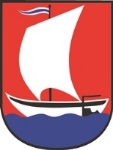 Gemeinde FußachDie Gemeinde Fußach sucht zum nächstmöglichen Zeitpunkt engagierte ElementarpädagogenIn Teil- oder Vollzeit (im Ausmaß von 50 bis 100%)Aufgabengebiet:Achtsame und wertschätzende Begleitung von Kindergartenkinder (ab 3 bis 6 Jahren)Beobachtung und Dokumentation von LernfortschrittenPädagogische Arbeit laut BildungsrahmenplanProfessionelle Zusammenarbeit mit Eltern, Bildungs- und Kooperationspartnern Vorbereitung anregender Spielumgebung und Durchführung von speziellen AngebotenRegelmäßiger Austausch im Team und Rücksprache mit der LeitungAnforderungen: Abgeschlossene elementarpädagogische Ausbildung (Bafep)Mehrjährige Berufserfahrung und Zusatzqualifikationen der Sonderpädagogin von VorteilSoziale, fachliche und interkulturelle Kompetenz in der pädagogischen Arbeit mit Kindern und im Umgang mit Mitarbeitern und ElternSelbstständige und zuverlässige ArbeitsweiseKommunikationsstärke, Lösungsorientierung, EngagementEinwandfreier LeumundWir bieten:Verantwortungsvolle, abwechslungsreiche und selbständige TätigkeitWeiterentwicklungsmöglichkeiten durch Schulungen und FortbildungenProfessionelles und motiviertes Team Angenehmes Arbeitsklima und moderne FührungModerne nach den Bedürfnissen der Kinder ausgestattete Einrichtungsicherer Arbeitsplatz und dem Ziel einer langfristigen Anstellung gemäß den Rahmenbedingungen des GemeindeangestelltengesetzesWenn Sie sich im Anforderungsprofil wiedererkennen, senden Sie bitte Ihre Bewerbungsunterlagen (Bewerbung samt Lebenslauf und Foto) bis 30.06.2024 an die Gemeinde Fußach, Beate Bechter, 05578/75716-111, beate.bechter@fussach.at.